在機構內製備或開封/未密封的商業包裝內的低溫即食的 Time/Temperature Control for Safety （TCS，安全時間/溫度控制）食品，必須在七天內予以供應、銷售、冷凍或廢棄，以減少李斯特菌。儲存超過 24 小時的冷藏 TCS 食品必須標明製備/打開日期或廢棄日期，以確保其在 7 天內予以使用或冷凍。提供本文件旨在幫助審查程序以及培訓工作人員。請查看第 2 頁，瞭解豁免食品清單。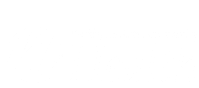 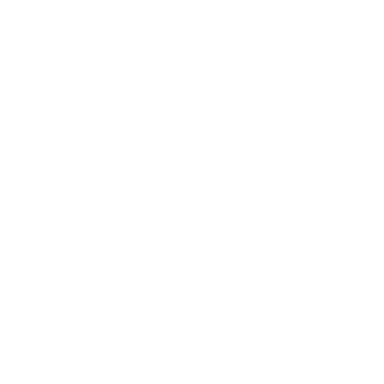 注意：請使用本文件來幫助您的機構保持 Active Managerial Control （AMC，主動管理控制）。請務必與當地衛生管轄部門合作，以獲得任何必要的補充資訊或批准。如需獲取本文件的其他格式，請致電 1-800-525-0127。聽障或聽不清的客戶，請致電 711 (Washington Relay) 或寄電子郵件至 civil.rights@doh.wa.gov。第 1 部分：食品機構資訊第 1 部分：食品機構資訊第 1 部分：食品機構資訊第 1 部分：食品機構資訊第 1 部分：食品機構資訊第 1 部分：食品機構資訊機構名稱機構名稱機構名稱機構名稱電話電話街道（實際地址）街道（實際地址）街道（實際地址）城市郵遞區號電子郵件地址連絡人姓名連絡人姓名連絡人姓名職務/職位職務/職位職務/職位第 2 部分：菜單評估審查豁免食品清單。在您製備或打開包裝後，檢查保存超過 24 小時的低溫 TCS 食品。第 2 部分：菜單評估審查豁免食品清單。在您製備或打開包裝後，檢查保存超過 24 小時的低溫 TCS 食品。第 2 部分：菜單評估審查豁免食品清單。在您製備或打開包裝後，檢查保存超過 24 小時的低溫 TCS 食品。第 2 部分：菜單評估審查豁免食品清單。在您製備或打開包裝後，檢查保存超過 24 小時的低溫 TCS 食品。第 2 部分：菜單評估審查豁免食品清單。在您製備或打開包裝後，檢查保存超過 24 小時的低溫 TCS 食品。第 2 部分：菜單評估審查豁免食品清單。在您製備或打開包裝後，檢查保存超過 24 小時的低溫 TCS 食品。 熟食肉（已打開包裝） 熟食肉（已打開包裝） 軟質或半軟質乳酪（如布里乳酪、奶油乳酪、利可達） 軟質或半軟質乳酪（如布里乳酪、奶油乳酪、利可達） 軟質或半軟質乳酪（如布里乳酪、奶油乳酪、利可達） 軟質或半軟質乳酪（如布里乳酪、奶油乳酪、利可達） 巴氏殺菌奶（已打開包裝） 巴氏殺菌奶（已打開包裝） 自製沙拉（如菜園菜/生菜、土豆、通心粉） 自製沙拉（如菜園菜/生菜、土豆、通心粉） 自製沙拉（如菜園菜/生菜、土豆、通心粉） 自製沙拉（如菜園菜/生菜、土豆、通心粉） 切好的農產品（如內部切好的瓜或生菜） 切好的農產品（如內部切好的瓜或生菜） 煮熟和冷凍的食品：      煮熟和冷凍的食品：      煮熟和冷凍的食品：      煮熟和冷凍的食品：      自製調味品：      自製調味品：      其他：       其他：       其他：       其他：      第 3 部分：日期標記方法第 3 部分：日期標記方法第 3 部分：日期標記方法第 3 部分：日期標記方法第 3 部分：日期標記方法第 3 部分：日期標記方法選擇已使用的標記方法	選擇將要使用的日期 貼紙	 製備日期/容器打開日 顏色代碼	 可用日/廢棄日/最後日期 標記	 冷凍/解凍日期（如果為冷凍，則必須包括在內） 其他：     	 其他：      選擇已使用的標記方法	選擇將要使用的日期 貼紙	 製備日期/容器打開日 顏色代碼	 可用日/廢棄日/最後日期 標記	 冷凍/解凍日期（如果為冷凍，則必須包括在內） 其他：     	 其他：      選擇已使用的標記方法	選擇將要使用的日期 貼紙	 製備日期/容器打開日 顏色代碼	 可用日/廢棄日/最後日期 標記	 冷凍/解凍日期（如果為冷凍，則必須包括在內） 其他：     	 其他：      選擇已使用的標記方法	選擇將要使用的日期 貼紙	 製備日期/容器打開日 顏色代碼	 可用日/廢棄日/最後日期 標記	 冷凍/解凍日期（如果為冷凍，則必須包括在內） 其他：     	 其他：      選擇已使用的標記方法	選擇將要使用的日期 貼紙	 製備日期/容器打開日 顏色代碼	 可用日/廢棄日/最後日期 標記	 冷凍/解凍日期（如果為冷凍，則必須包括在內） 其他：     	 其他：      選擇已使用的標記方法	選擇將要使用的日期 貼紙	 製備日期/容器打開日 顏色代碼	 可用日/廢棄日/最後日期 標記	 冷凍/解凍日期（如果為冷凍，則必須包括在內） 其他：     	 其他：      第 4 部分：驗證第 4 部分：驗證第 4 部分：驗證第 4 部分：驗證第 4 部分：驗證第 4 部分：驗證誰負責驗證程序是否被正確遵循？應每天均對程序進行核查驗證。請選擇所有適用項。 負責人/經理	 廚師	 服務員	 其他:      誰負責驗證程序是否被正確遵循？應每天均對程序進行核查驗證。請選擇所有適用項。 負責人/經理	 廚師	 服務員	 其他:      誰負責驗證程序是否被正確遵循？應每天均對程序進行核查驗證。請選擇所有適用項。 負責人/經理	 廚師	 服務員	 其他:      誰負責驗證程序是否被正確遵循？應每天均對程序進行核查驗證。請選擇所有適用項。 負責人/經理	 廚師	 服務員	 其他:      誰負責驗證程序是否被正確遵循？應每天均對程序進行核查驗證。請選擇所有適用項。 負責人/經理	 廚師	 服務員	 其他:      誰負責驗證程序是否被正確遵循？應每天均對程序進行核查驗證。請選擇所有適用項。 負責人/經理	 廚師	 服務員	 其他:       溫度監測確保冰箱保持食品在 41F （5°C）或以下 所需的 TCS 食品上有適當的日期標記保存時間超過 24 小時的 TCS 食品會被標記出來冷凍的食品在標籤上應注明首次製備日期和冷凍/解凍日期混合食品應保持最早製備成分的日期標記沒有標記或超過日期標記的食品會予以廢棄 溫度監測確保冰箱保持食品在 41F （5°C）或以下 所需的 TCS 食品上有適當的日期標記保存時間超過 24 小時的 TCS 食品會被標記出來冷凍的食品在標籤上應注明首次製備日期和冷凍/解凍日期混合食品應保持最早製備成分的日期標記沒有標記或超過日期標記的食品會予以廢棄 溫度監測確保冰箱保持食品在 41F （5°C）或以下 所需的 TCS 食品上有適當的日期標記保存時間超過 24 小時的 TCS 食品會被標記出來冷凍的食品在標籤上應注明首次製備日期和冷凍/解凍日期混合食品應保持最早製備成分的日期標記沒有標記或超過日期標記的食品會予以廢棄 溫度監測確保冰箱保持食品在 41F （5°C）或以下 所需的 TCS 食品上有適當的日期標記保存時間超過 24 小時的 TCS 食品會被標記出來冷凍的食品在標籤上應注明首次製備日期和冷凍/解凍日期混合食品應保持最早製備成分的日期標記沒有標記或超過日期標記的食品會予以廢棄 溫度監測確保冰箱保持食品在 41F （5°C）或以下 所需的 TCS 食品上有適當的日期標記保存時間超過 24 小時的 TCS 食品會被標記出來冷凍的食品在標籤上應注明首次製備日期和冷凍/解凍日期混合食品應保持最早製備成分的日期標記沒有標記或超過日期標記的食品會予以廢棄 溫度監測確保冰箱保持食品在 41F （5°C）或以下 所需的 TCS 食品上有適當的日期標記保存時間超過 24 小時的 TCS 食品會被標記出來冷凍的食品在標籤上應注明首次製備日期和冷凍/解凍日期混合食品應保持最早製備成分的日期標記沒有標記或超過日期標記的食品會予以廢棄第 5 部分：員工培訓第 5 部分：員工培訓第 5 部分：員工培訓第 5 部分：員工培訓第 5 部分：員工培訓第 5 部分：員工培訓員工培訓：員工必須接受適當的培訓。請選擇所有適用項員工培訓：員工必須接受適當的培訓。請選擇所有適用項員工培訓：員工必須接受適當的培訓。請選擇所有適用項員工培訓：員工必須接受適當的培訓。請選擇所有適用項員工培訓：員工必須接受適當的培訓。請選擇所有適用項員工培訓：員工必須接受適當的培訓。請選擇所有適用項如何對員工進行培訓？ 閱讀並簽署文件	 標記系統和廢棄要求	 其他：      如何對員工進行培訓？ 閱讀並簽署文件	 標記系統和廢棄要求	 其他：      如何對員工進行培訓？ 閱讀並簽署文件	 標記系統和廢棄要求	 其他：      如何對員工進行培訓？ 閱讀並簽署文件	 標記系統和廢棄要求	 其他：      如何對員工進行培訓？ 閱讀並簽署文件	 標記系統和廢棄要求	 其他：      員工多久接受一次培訓？ 入職時	 每年	 當觀察到錯誤時	 其他：      員工多久接受一次培訓？ 入職時	 每年	 當觀察到錯誤時	 其他：      員工多久接受一次培訓？ 入職時	 每年	 當觀察到錯誤時	 其他：      員工多久接受一次培訓？ 入職時	 每年	 當觀察到錯誤時	 其他：      員工多久接受一次培訓？ 入職時	 每年	 當觀察到錯誤時	 其他：      第 6 部分：指定場所的其他資訊第 6 部分：指定場所的其他資訊第 6 部分：指定場所的其他資訊第 6 部分：指定場所的其他資訊第 6 部分：指定場所的其他資訊第 6 部分：指定場所的其他資訊第 7 部分：簽名第 7 部分：簽名第 7 部分：簽名第 7 部分：簽名第 7 部分：簽名第 7 部分：簽名計劃編制人員：      計劃編制人員：      計劃編制人員：      計劃編制人員：      計劃編制人員：      計劃編制人員：      簽名	日期簽名	日期簽名	日期正楷書寫姓名	電話號碼正楷書寫姓名	電話號碼正楷書寫姓名	電話號碼軟質和軟質浸漬乳酪需要標記日期軟質和軟質浸漬乳酪需要標記日期軟質和軟質浸漬乳酪需要標記日期軟質和軟質浸漬乳酪需要標記日期現場切片或開封的乳酪必須標明日期並在 7 天內予以使用。現場切片或開封的乳酪必須標明日期並在 7 天內予以使用。現場切片或開封的乳酪必須標明日期並在 7 天內予以使用。現場切片或開封的乳酪必須標明日期並在 7 天內予以使用。常見的乳酪均以黑體字列出。常見的乳酪均以黑體字列出。常見的乳酪均以黑體字列出。常見的乳酪均以黑體字列出。阿連特茹高山阿納里麵包師班伯里巴貝雷貝爾佩斯貝拉米蘭邦登布里劍橋卡蒙伯爾小屋庫洛米耶奶油克雷琴察達門農夫費米菲達福馬蓋勒古爾奈利瓦羅梅特米諾蒙多爾莫薩里拉乾酪紐夏特墨西哥白乾酪葉芝士鄉村乳酪普納乳酪墨西哥白乾酪普羅瓦圖拉乳清乾酪斯卡莫紮維利爾斯沃德日期標記的豁免日期標記的豁免日期標記的豁免日期標記的豁免以下食品不需要標記日期。以下食品不需要標記日期。以下食品不需要標記日期。以下食品不需要標記日期。非 TCS 食品冷藏少於 24 小時的 TCS 食品非即食的 TCS 食品密封的商業包裝內的 TCS 食品貝類食品（帶殼的牡蠣、蛤蜊、貽貝）市場上製備的熟食沙拉非 TCS 食品冷藏少於 24 小時的 TCS 食品非即食的 TCS 食品密封的商業包裝內的 TCS 食品貝類食品（帶殼的牡蠣、蛤蜊、貽貝）市場上製備的熟食沙拉硬乳酪（參見以下樣本）低水分半軟質乳酪（參見以下樣本）含菌類乳製品（優酪乳、優酪乳油、酪乳）耐貯存、發酵和鹽醃肉類 
（參見以下樣本）醃制魚類（醃制鯡魚和乾/鹽漬鱈魚）硬乳酪（參見以下樣本）低水分半軟質乳酪（參見以下樣本）含菌類乳製品（優酪乳、優酪乳油、酪乳）耐貯存、發酵和鹽醃肉類 
（參見以下樣本）醃制魚類（醃制鯡魚和乾/鹽漬鱈魚）不需要標記日期的硬乳酪例子。含有 39% 或更少的水分。不需要標記日期的硬乳酪例子。含有 39% 或更少的水分。不需要標記日期的硬乳酪例子。含有 39% 或更少的水分。不需要標記日期的硬乳酪例子。含有 39% 或更少的水分。阿薩德羅阿伯塔姆阿彭策爾阿齊亞戈（中熟型或老熟型）布拉切達克里斯塔琳娜科爾比氏乾酪伊丹科提加乾酪科提加乾酪庫恩德比埃曼塔英國乳業熱克斯（藍紋）格洛斯特傑托斯特格魯耶爾赫爾夫拉普蘭洛林瓦哈卡帕馬森乾酪佩科里諾墨西哥乳酪奇瓦瓦墨西哥乳酪羅曼內洛羅馬諾里賈諾硬乳酪薩森尼奇（藍紋）斯蒂爾頓（藍紋）瑞士乾酪蒂納爾（藍紋）維澤溫斯利代爾（藍紋）不需要標記日期的半軟質乳酪例子。 含有 39-50% 的水分。不需要標記日期的半軟質乳酪例子。 含有 39-50% 的水分。不需要標記日期的半軟質乳酪例子。 含有 39-50% 的水分。不需要標記日期的半軟質乳酪例子。 含有 39-50% 的水分。阿齊亞戈軟質巴特馬特貝萊萊（藍紋）藍紋布里克卡莫松尚泰爾伊丹芳提娜戈貢左拉（藍紋）豪達德比哈瓦蒂柯尼克斯林堡米蘭諾曼切戈 蒙特里傑克乾酪芒斯特奧卡波爾薩魯波羅伏洛乾酪球芝士墨西哥乳酪羅比奧勒羅克福乾酪（藍紋）薩姆斯島乳酪提爾西特特拉普斯不需要標記日期的熟食肉類例子。以下是保質期內的發酵或鹽醃食品。不需要標記日期的熟食肉類例子。以下是保質期內的發酵或鹽醃食品。不需要標記日期的熟食肉類例子。以下是保質期內的發酵或鹽醃食品。不需要標記日期的熟食肉類例子。以下是保質期內的發酵或鹽醃食品。巴斯圖爾瑪佈雷索拉卡波科洛義大利辣香腸乾義大利臘腸巴斯圖爾瑪佈雷索拉卡波科洛義大利辣香腸乾義大利臘腸義大利熏火腿鄉村醃制火腿帕爾瑪火腿義大利熏火腿鄉村醃制火腿帕爾瑪火腿